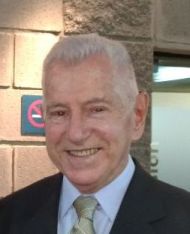 Título: EL DESARROLLO SOSTENIBLE Y LA RESPONSABILIDAD SOCIAL EMPRESARIA. LA DIMENSIÓN AMBIENTAL.  DR. JUAN JOSÉ GILLI                                  Dr. en Ciencias Económicas por la Universidad de Buenos Aires donde se desempeña como Profesor Consulto e investigador. Dicta cursos de doctorado y posgrado en universidades argentinas y extranjeras. Realizó tareas de consultoría para empresas privadas, organismos públicos y proyectos de organismos internacionales. Autor de libros y artículos sobre temas de administración.  ABSTRACTLos Objetivos del Desarrollo Sostenible (ODS) constituyen una agenda consensuada por la comunidad internacional que conecta temas referidos a aspectos sociales (pobreza, hambre, salud, educación, género y agua), económicos (energía, crecimiento, infraestructuras, desigualdad), ambientales (ciudades, consumo, cambio climático, océanos, medio ambiente) o políticos (paz y justicia y alianzas). El propósito de la presente investigación y en relación con las empresas como actores sociales significativos, es un estudio exploratorio – descriptivo partiendo del análisis de la dimensión ambiental de los informes de sostenibilidad empresariales para determinar el grado de alineamiento con los ODS relacionados con la temática ambiental.